                               Knowledge Organiser 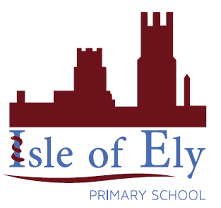                       Year 3 – Summer Term 2                        RE- Jesus the Bread of life7 ‘I am Statements’.7 ‘I am Statements’.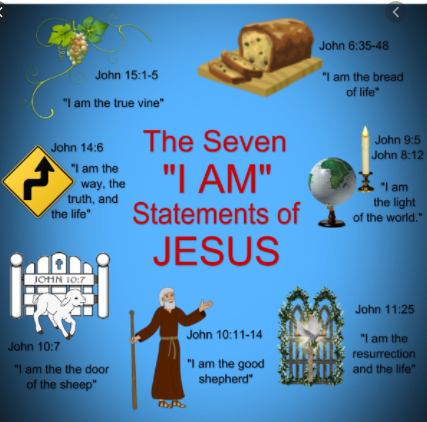 Vocabulary Vocabulary JesusGod the son- part of the holy trinity, the God who was on Earth. GospelThe record of Jesus’ life and his teachings in the New TestamentSpiritualA feeling or belief in religionHoly TrinityThree ‘God’ in one. SinAn immoral act considered to go against the teachings or laws of religion SacrificeTo give up something for the sake of other. ShepherdA man who looks after sheep as his job. flockA group of sheep – used here to describe Jesus’ followers. New Testament Second part of the Christian Bible. 